T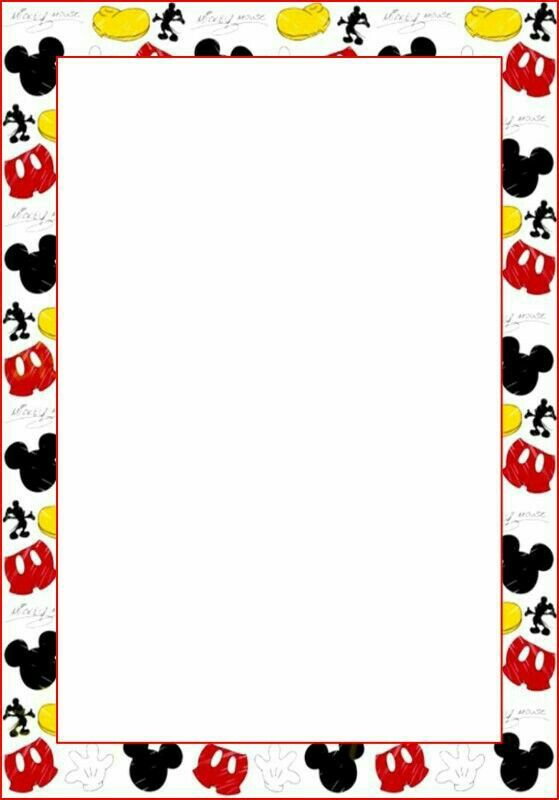 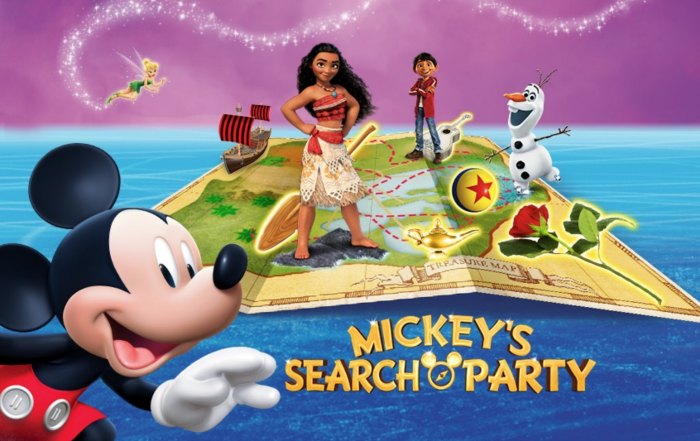                           Tickets available at Cooper Solutions Center1 Cooper Plaza, P132, Camden, NJ 08103Phone (856) 968-8820  Fax (856) 968-8835TWO DATES AVAILABLEFriday, December 28, 2018 7:00PMSaturday, December 29, 2018 11:00AM or 3:00PMClub Box $54.00 each Lower Level $51.00 eachWells Fargo Center3601 South Broad StreetPhiladelphia, PA 19148